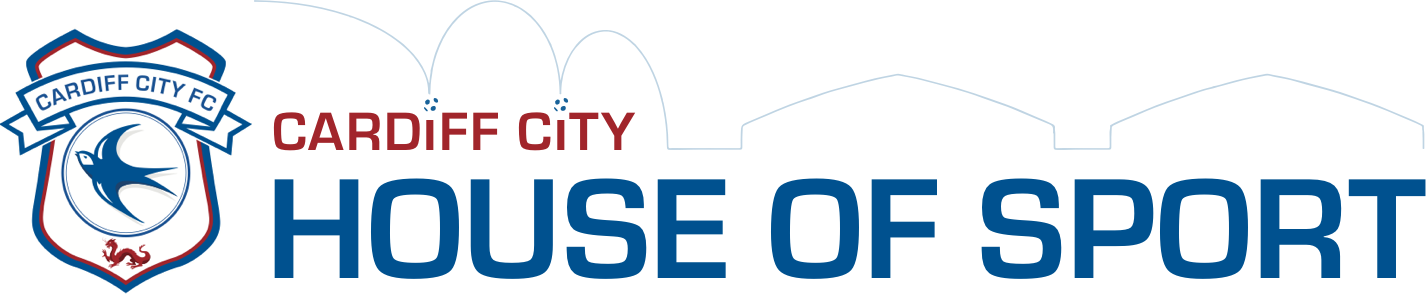 Job DescriptionJob Title:		Reception and Booking AssistantDepartment:		ReceptionLocation:                CardiffReporting to:	Office ManagerResponsible for:	Front of House and Bookings ____________________________________________________________________			          		Purpose of the jobThe Cardiff City House of Sport is a high quality indoor 3G and multi-sport training facility in Cardiff. Due to recent and further expansion plans, the company is looking to recruit a Reception & Booking Assistant to be based in Main Reception at the Cardiff City House of Sport, Clos Parc Morgawwng, Leckwith Cardiff. Booking and Reception Responsibilities Including but not limited to:Input bookings onto booking system – Sports Booker, following proceduresUnderstand and nurture existing client relationshipsConduct follow-up booking proceduresMaintain client database recordsLiaise with clients in regards to payment optionsHandling payments including banking General ResponsibilitiesIncluding but not limited to:Answering telephone callsManage general email enquiriesKeeping accurate records of calls and taking messages when requiredHosting – Tea and Coffee. Facility tours to potential customersGeneral office appearanceResponsibility of handling all daily Mail and PostageAssist any face to face enquiresGood use and understanding of Microsoft Excel, Word and Power Point softwareUnsocial HoursThere will be very occasional requirements to work unsocial hoursThis job description serves to illustrate the type and scope of the duties currently required for the above post and to provide an indication of the required level of responsibility. It is not a comprehensive or exclusive list and duties may be varied from time to time, they will not however change the general character of the job or the level of responsibility entailed.CANDIDATE PROFILEExcellent communication skills and telephone mannerCan work very well both independently and as part of a small team within a face paced enviornmentComputer literate with high attention to detailPro-active approachPlease send covering letters and CVs to rachel@cardiffcityhouseofsport.co.uk